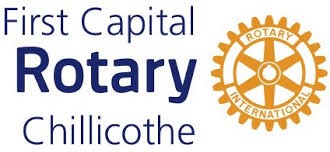 DATE - ________________       WEEKLY AGENDA(Breakfast served prior to 7:00am start)BELLWelcome!Pledge of AllegianceInvocation -  _______________________Introduction of GuestsUpdate:  “Since We Last Met . . .”Business / Project or Event Updates:Communications:Birthdays / Anniversaries:Shares & Brags! - ________________________Introduction of Program - ___________________________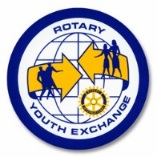 ---- 			  Program PresentationThanks to Program and Guests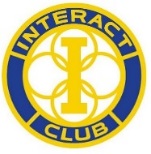 Split-The-Pot*Reminders: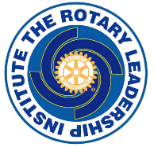 4-Way-TestBELL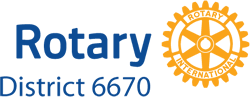 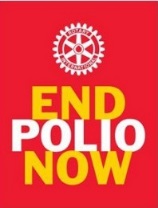 